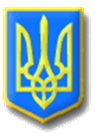 ЛИТОВЕЗЬКА    СІЛЬСЬКА РАДАВОЛОДИМИР-ВОЛИНСЬКОГО  РАЙОНУ ВОЛИНСЬКОЇ ОБЛАСТІПозачергова двадцять перша   сесія  восьмого скликанняР І Ш Е Н Н ЯВід  13  травня  2022 року                с.Литовеж                                 № 21/1Про затвердження порядку денногопозачергової двадцять першої сесії  Литовезької  сільської  ради     Відповідно до п.14 ст.46 Закону України  «Про місцеве самоврядування в Україні », Литовезька сільська рада ВИРІШИЛА:   Затвердити для розгляду  позачергової двадцять першої сесії Литовезької  сільської ради восьмого скликання такий                                              Порядок денний:1.Про затвердження порядку денного позачергової двадцять першої сесії  Литовезької сільської ради восьмого скликання.Доповідач: Олена КАСЯНЧУК – сільський голова.2. Про звернення депутатів Литовезької сільської  ради до священнослужителів та парафіян Української  православної церкви (Московського патріарху) на території Литовезької  територіальної громади.Доповідач: Олена КАСЯНЧУК – сільський голова.3.Про  розроблення технічних документацій  із землеустрою щодо проведення інвентаризації  земель для ведення товарного сільськогосподарського   виробництва (невитребувані та не успадковані земельні частки (паї))Доповідач: Богдан Кирпичов – начальник відділу земельних відносин, комунальної власності, містобудування, архітектури, соціально-економічного розвитку та інвестицій.4. Про  розроблення технічних документацій із землеустрою щодо проведення інвентаризації земель сільськогосподарського призначення.Доповідач: Богдан Кирпичов – начальник відділу земельних відносин, комунальної власності, містобудування, архітектури, соціально-економічного розвитку та інвестицій.5. Різне.Сільський голова                                                          Олена КАСЯНЧУК